В Волжском районе наградили призёров регионального этапа конкурса "Полицейский Дядя Степа"В преддверии Международного дня защиты детей представители правопорядка в зале для оперативных совещаний Отдела МВД России по Волжскому району встретились с участниками и победителями конкурса "Полицейский Дядя Степа-2022"Самый первый отборочный этап ребята прошли в Отделе МВД России по Волжскому району. Свои поделки на конкурс юные творческие дарования изготовили из пластилина, дерева, пластика, хлопковой пряжи, пайеток, акриловых бусин, а главным героем их работ стал герой стихотворения Сергея Михалкова и друг всех детей - Дядя Стёпа. Почётное второе место в области получила жительница Волжского района - Пимашина Дарья. Ученица 7 класса с детства увлекалась творчеством и не собирается останавливаться на достигнутых успехах. Остальным участникам конкурса детского творчества вручены дипломы и памятные подарки.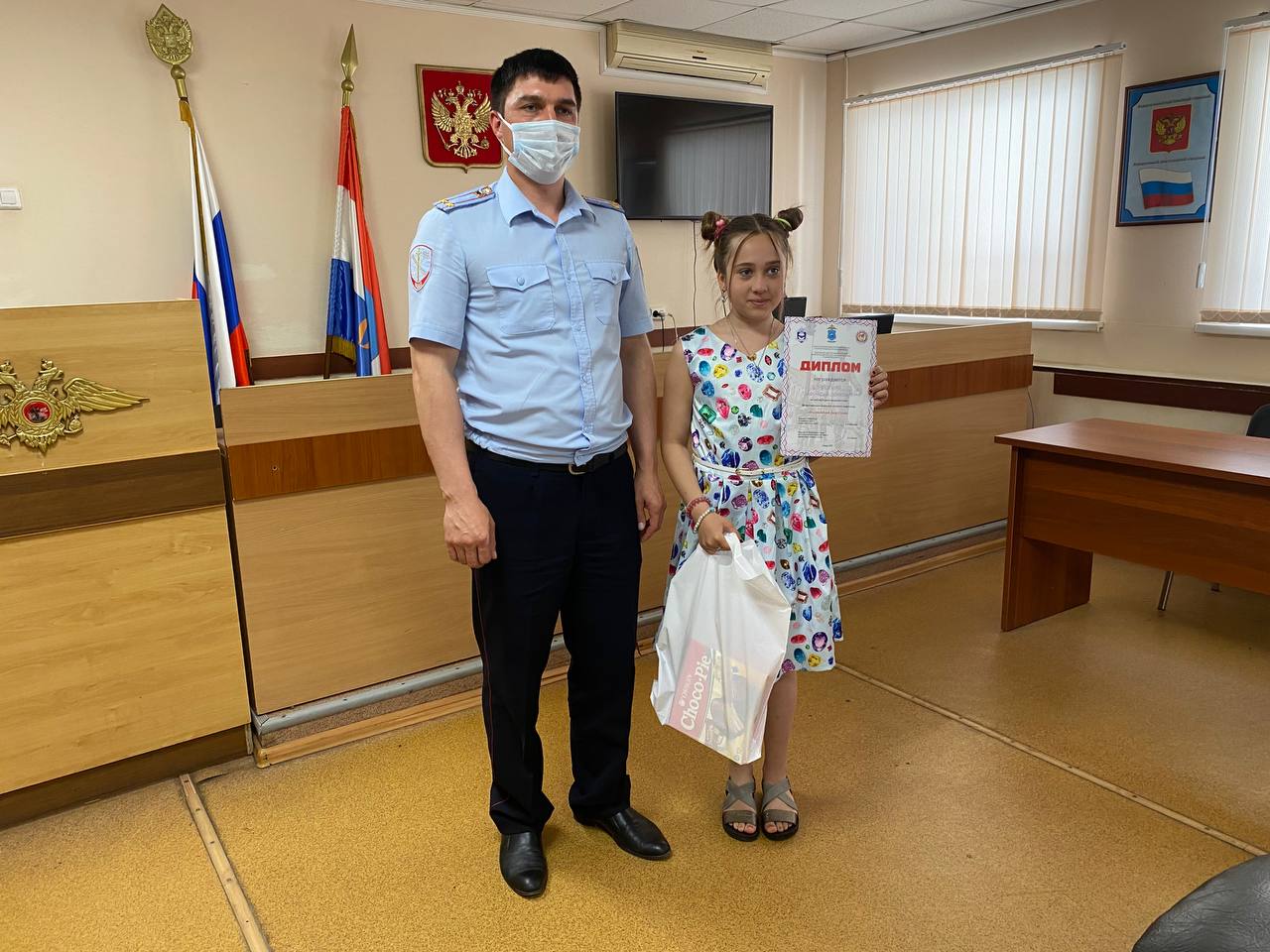 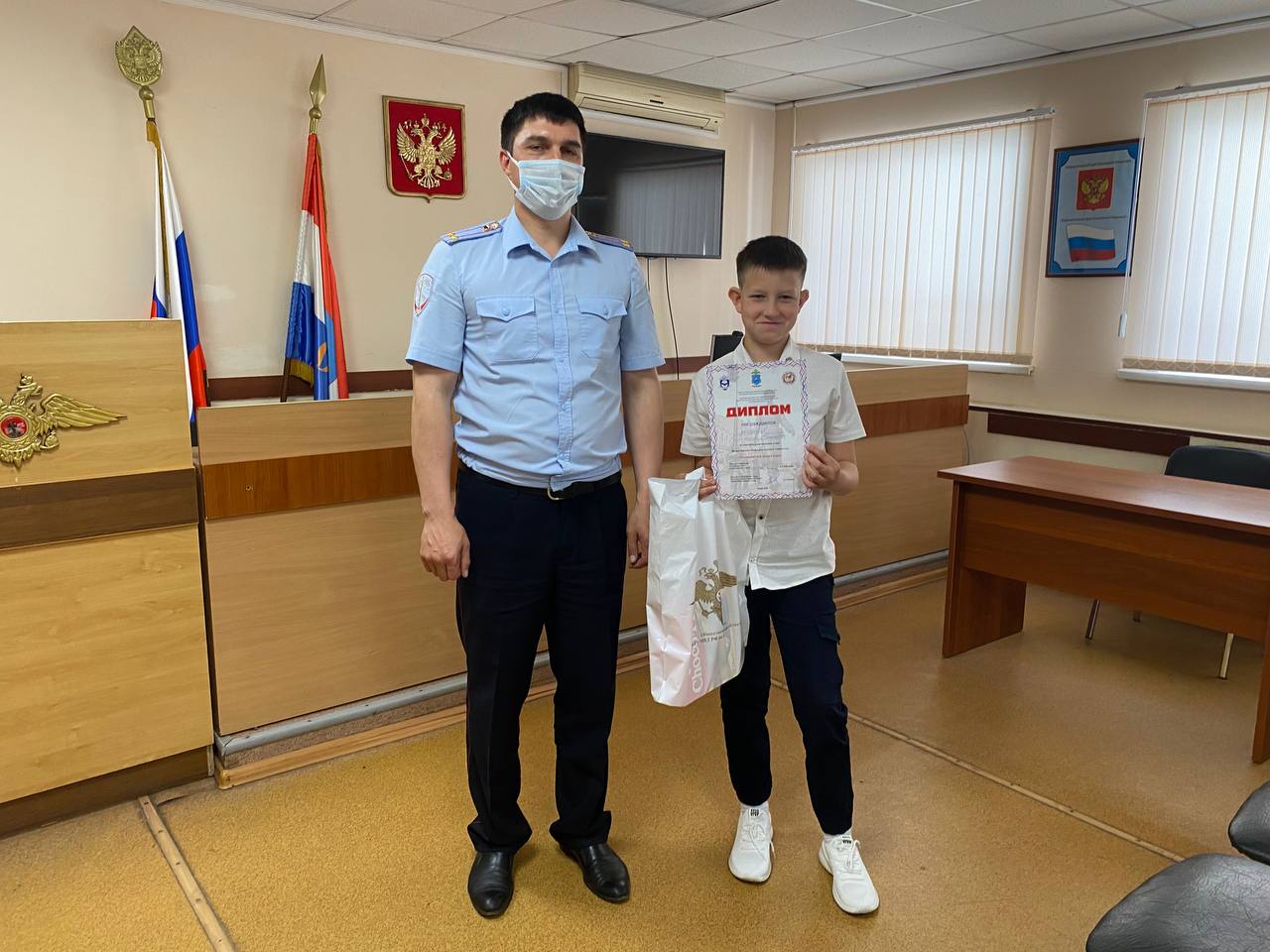 